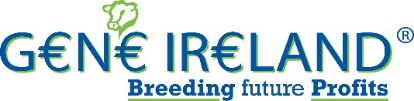 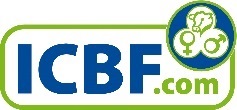 I/We wish to participate in the Gene Ireland Program as a progeny test herd.  I/We accept and agree to comply with and to be bound by the Conditions of the Program.Signature:  ___________________________		Date:  _____________Completed electronic forms can be emailed to the following:  mmccarthy@icbf.comPostal forms: Gene Ireland, ICBF, Highfield House, Bandon, Co CorkAny questions, please call HerdPlus on 023 882 0452Gene Ireland Dairy Program Sign-upYear:  2020       Season:  AutumnHerd BTE Number:Herd Owner Name:Mobile Phone:Program Straw Cost:  €8.50 / strawProgram Straw Cost:  €8.50 / strawProgram Straw Cost:  €8.50 / strawProgram Straw Cost:  €8.50 / strawDairy Pack: Holstein/Friesian7 Pedigree Registered bulls35 Pack(7 bulls x 5 straws)35 Pack(7 bulls x 5 straws)49 Pack(7 bulls x 7 straws)Please Click/Tick one of the boxes for your requested number of strawsPlease Click/Tick one of the boxes for your requested number of strawsPlease Click/Tick one of the boxes for your requested number of strawsAI DetailsAI DetailsAI DetailsAI Service Provider:Type of AI Service:     DIY       Technician   Technician   Sales Rep (DIY) / AI Technician:AI Start Date: